RESOLUTIONS AND DECISIONS OF CONGRESS AND THE EXECUTIVE COUNCIL RELEVANT TO THE COMMISSION AND ACTIONS TAKEN IN RESPONSEIntroductionAccording to Rule 6.10.1(i) of the Rules of Procedure for Technical Commissions (WMO-No. 1240), the review of the Executive Council resolutions related to the Commission is normally included in the agenda for an ordinary session of a Commission. For completeness, the review presented in this document is extended to the resolutions of Congress and the decisions of the Executive Council. A related proposal for the amendment of Rule 6.10.1(i) is included in document SERCOM-2/Doc. 8. Resolutions, decisions and recommendations in force adopted by Congress, the Executive Council, Regional Associations and technical commissions are available for consultation in an searchable online database: https://tools.wmo.int/wmo-resolutions/index.php. Actions taken in response to resolutions and decisions of the Executive Council related to the CommissionActions taken in response to resolutions of Cg-Ext(2021)Actions taken in response to resolutions and decisions of EC-72Actions in response to resolutions and decisions of EC-72 were taken note of and endorsed by the Commission through Decision 4 (SERCOM-1).Actions taken in response to resolutions and decisions of EC-73Actions taken in response to resolutions and decisions of EC-75_______________WEATHER CLIMATE WATERWorld Meteorological Organization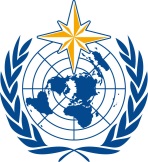 COMMISSION FOR WEATHER, CLIMATE, WATER AND RELATED ENVIRONMENTAL SERVICES AND APPLICATIONSSecond Session
17 to 21 October 2022, GenevaSERCOM-2/INF. 4WEATHER CLIMATE WATERWorld Meteorological OrganizationCOMMISSION FOR WEATHER, CLIMATE, WATER AND RELATED ENVIRONMENTAL SERVICES AND APPLICATIONSSecond Session
17 to 21 October 2022, GenevaSubmitted by:
Secretary-General 24.VIII.2022Resolution Directives to the Commission or the presidentDeadlineActions taken as of 
31 August 2022Resolution 1 
(Cg-Ext(2021)) – Implementation Plan of the Global Framework for Climate ServicesRequests the president of the Commission for Weather, Climate, Water and Environmental Services and Applications, in coordination with the president of the Commission for Observation, Infrastructure and Information Systems, the Chair of the Research Board, and other relevant bodies, to: (1) Initiate a process to review the emerging data requirements for risk- and impact-based warning and decision support systems; (2) Seek the engagement of concerned partners, i.e. international organizations/agencies that are reliant on the provision of weather, climate, water and related environmental services by Members on the further application and implementation of WMO’s unified data policy;N/AEC approved the GFCS Strategy and Measures for Enhanced Visibility, Effectiveness and Implementation through Resolution 1 (EC-75). See also EC-75/INF. 3.1(1), published in all official languages. The Resolution and INF provide a complete description of the way forward.Resolution 4 
(Cg-Ext(2021)) - WMO Vision and Strategy for Hydrology and its associated Plan of ActionRequests presidents of technical commissions and the Chair of the Research Board to review the proposed activities for alignment of the Plan of Action with the work plans of the technical commissions and the Research Board;Requests also that the presidents of the Services and Infrastructure Commissions, the Chair of the Research Board, the presidents of Regional Associations, the Chair of the Hydrological Coordination Panel, based on the advice of the Regional Hydrological Advisers and with the support of the Secretariat, ensure that the outputs of the quarterly regional fora of Hydrological Advisers of relevance to their programmes, activities and initiatives, are appropriately integrated into the workplans and priorities of the bodies they lead, as well as in the extra-budgetary projects supported by WMO;N/ASC-HYD has been closely working with the Hydrological Coordination Panel (HCP) to integrate in its future workplan the activities stemming from the Plan of Action. This is reflected in Doc. 7.1, following SC-HYD advice to SERCOM to consider the amendments to its workplan contained in SC-HYD-10 Doc. 5.Requests from RA V HA forum were taken, and Secretariat prepared the pre-concept note “Integrating Flood and Drought Management for Climate Change Resilience in the Pacific Islands” in consultation with the Regional Hydrological Adviser and Members. It was submitted to the Adaptation Fund on 5 August 2022.Resolution 5 
(Cg-Ext(2021)) - Advanced implementation of elements of the Plan of Action for HydrologyFurther requests the president of the Services Commission to explore ways of ensuring operational support to Flash Flood Guidance System with Global Coverage (FFGS) and other flash flood and flood forecasting systems as part of the Flood Forecasting Initiative (FFI), one of the major hydrological initiatives identified by Resolution 25 (Cg-18);N/ATerms of Reference for the FFGS/WGC Programme Management Committee have been elaborated and approved by SC-HYD at its 10th meeting (see Doc. 4.5 SC-HYD 10).Recommendations from FFI-AG 4th meeting have been considered by SC-HYD (see Decision 3 (EC-75)) and SC-HYD workplan has been amended accordingly.Resolution 6 
(Cg-Ext(2021)) - WMO Water Declaration and Water and Climate CoalitionRequests the President of the Commission for Weather, Climate, Water and Environmental Services and Applications, the President of the Commission for Observation, Infrastructure and Information Systems, the Chair of the Research Board and Presidents of Regional Associations, in coordination with the Chair of the HCP, to incorporate the Water and Climate Coalition (WCC)-related recommendations of the Executive Council in developing their work plans and activities;N/ABefore EC-75, no recommendation has been made.For the way forward, see Decision 5 (EC-75) below.Resolution/DecisionDirectives to the Commission or the presidentDeadlineActions taken as of 
31 August 2022Resolution 2 
(EC-73) – Implementation Plan Outline for the Methodology for Cataloguing Hazardous Events (WMO-CHE)Requests the Commission for Weather, Climate, Water and Related Environmental Services and Applications (SERCOM) to: (1) Develop a full Implementation Plan articulating roles and responsibilities of National Meteorological and Hydrological Services (NMHSs) and Regional Specialized Meteorological Centres (RSMCs), based on the IP outline provided in the annex to the present resolution, led by the Standing Committee on Disaster Risk Reduction and Public Services (SC-DRR), in consultation with the Regional Associations (RAs), the Commission for Observation, Infrastructures and Information Systems (INFCOM) and other relevant bodies; (2) Guide the development process of the full IP to appropriately take into consideration gaps and challenges identified through the two pilot projects in RA VI (Europe) and RA V (South-West Pacific), defined roles and responsibilities of Global Data-Processing and Forecasting System (GDPFS) Centres and their available resources in relation to other relevant WMO initiatives; (3) Oversee the implementation of, and provide recommendations for, the revision as necessary of the methodology for WMO-CHE in collaboration with Members and the RAs; (4) Collaborate with INFCOM on developing regulatory material and guidance for operational implementation; (5) Collaborate with the Research Board (RB) on scientific matters that relate to identification, attribution, hazards (including extreme events) and their impacts on societies; (6) Collaborate with the RAs on the implementation and refinement of the methodology based on practical experiences to ensure the WMO Catalogue will best incorporate events from all regions, leaving none of them underreported; (7) Collaborate with the relevant United Nations agencies, the private sector, such as insurance and reinsurance companies, and other relevant organizations, to facilitate the implementation and coordination of loss and damage accounting methodologies;N/ASERCOM-2 will consider the WMO-CHE Implementation Plan under agenda item 5.6 and submit a recommendation to EC-76 through document SERCOM-2/Doc. 5.6(3).Resolution 3 
(EC-73) – Concept Note on the Global Drought Classification SystemRequests the Commission for Weather, Climate, Water and Related Environmental Services and Applications (SERCOM) to further develop the concept of the Global Drought Classification System and develop an implementation plan to test the concept, led by the Standing Committee on Services for Agriculture (SC-AGR) in coordination with the Standing Committee on Hydrological Services (SC-HYD), the Standing Committee on Climate Services (SC-CLI) and other relevant bodies as appropriate including with the World Climate Research Programme on aspects of long-term changes and future projections of drought and the relevant mechanisms of the United Nations Convention to Combat Desertification (UNCCD);N/AThe SC-AGR ET-DRG has been working on the implementation plan along with the relevant SERCOM SCs. Some work still needs to be done since it is a complex issue.Resolution 4 
(EC-73) – WMO Recognition Mechanism for Long-term Observing StationsInvites Services Commission (SERCOM) in close collaboration with the Infrastructure Commission (INFCOM) to lead the coordination of the roadmap activities and engage with the appropriate experts;N/ATest phase on recognition of marine and hydrological observing stations successfully conducted, mechanism and criteria for national recognition of 75+ years observing stations developed, paragraph for Manual on the High-quality Global Data Management Framework for Climate (WMO-No. 1238) on recognition mechanism drafted to reflect the mechanism in WMO Technical Regulations; all above reflected in document SERCOM-2/Doc. 5.5(6).Resolution 6 
(EC-73) – Concept Note on the Sustainability Strategy for the Flash Flood Guidance System with Global Coverage (FFGS/WGC)Requests the Commission for Weather, Climate, Water and Related Environmental Services and Applications (SERCOM) to finalize the Sustainability Strategy for FFGS/WGC, in cooperation with the Hydrological Coordination Panel, RB and the relevant RAs hosting FFGS Regional Centres for approval by Cg-Ext(2021);N/AThe Sustainability Strategy for FFGS/WGC has been endorsed through Resolution 5 
Cg-Ext(2021).Furthermore, the terms of reference of the Programme Management Committee have been endorsed by SC-HYD at its 10th meeting (see Doc. 4.5 SC-HYD 10).Resolution 8 
(EC-73) – Integrated Health ServicesRequests SERCOM to develop appropriate mechanisms, in close coordination with INFCOM, the RB any other relevant WMO bodies, for the implementation of Integrated Health Services per Resolution 33 (Cg-18) - Advancing integrated health services, including clear links to the GFCS especially with the Climate Services Information System (CSIS) and the Global Multi-Hazard Alert System (GMAS).N/ASG-HEA is submitting the draft Implementation plan on Integrated Health Science and Services as SERCOM-2/Doc. 5.10(4).Resolution 20 
(EC-73) – Climate Services Requirements for the Update of the Manual on High-Quality Global Data Management Framework for Climate (HQ-GDMFC)Requests (2) The Commission for Weather, Climate, Water and Related Environmental Services & Applications (SERCOM) to assess progress made by Members in benefiting from these regulations in their climate activities and identify new data requirements for climate activities;N/AStewardship maturity matrix for climate data further developed and implemented for regional and national data sets; Portal for assessed data sets in development (beta version already available), Guidance document almost finished.Resolution 21 
(EC-73) – Modernization of Climate Data — Open Climate Data Management System Specifications (OpenCDMS) ProjectRequests the Commission for Observation, Infrastructure and Information Systems (INFCOM) in close collaboration with the Commission for Weather, Climate, Water and Related Environmental Services and Applications (SERCOM) to: (1) Lead the development and implementation of OpenCDMS in accordance with the Climate Data Management System Specifications (WMO-No. 1131); (2) Ensure that OpenCDMS design principles are consistent with the WMO Information System (WIS) 2.0 Strategy; (3) Update the Climate Data Management System Specifications (WMO-No. 1131) in relation to Information Management;N/AOpenCDMS development advanced according to schedule, WMO-No. 1131 under revision by consultant and ET DRC, WIS 2.0 pilot for OpenCDMS under discussion.Resolution 28 
(EC-73) – WMO-IOC Collaborative StrategyRequests SERCOM, INFCOM, the RB, RAs, the Capacity Development Panel and any other relevant subsidiary body, to identify priority implementation actions in support of developing a Draft WMO Ocean Implementation Plan;N/AIn process. Resolution 30 
(EC-73) – Executive Council Panel on Polar and High-Mountain Observations, Research and Services (EC-PHORS)Requests INFCOM, the Commission for Weather, Climate, Water and Related Environmental Services and Applications (SERCOM) and the RB to integrate in their respective work programmes the technical, operational, and research priorities and activities previously under the remit of EC-PHORS; Also requests INFCOM, SERCOM and the RB to develop together a roadmap for science-to-services from the Polar Prediction Project of the World Weather Research Programme (WWRP), leading to the integration of its outcomes via the GDPFS and on identifying new research priorities, including by contributing to the vision to be developed by the Science Advisory Panel;N/AIn consultation with EC-PHORS, INFCOM and RB leadership, the integration of the polar and high-mountain service-related components of EC-PHORS in the work programme of SERCOM and the development of a new strategic objective under Long-term Goal 1 is being further explored by the SERCOM Management Group whilst the Standing Committee on Climate Services (SC-CLI) is leading on the integration of the Polar Regional Climate Centre networks (PRCC) and the associated polar Regional Climate Outlook Forums (RCOFs) within the new Technical Commission structures. Resolution/DecisionDirectives to the Commission or the presidentDeadlineActions taken as of 
31 August 2022Resolution 1 
(EC-75) – Global Framework for Climate Services (GFCS) Strategy and Measures for Enhanced Visibility, Effectiveness and ImplementationThe Executive Council requests SERCOM to:(1) Review the existing GFCS exemplars on agriculture and food security, water resources, health, energy and DRR;(2) Compile relevant strategic documents prepared by its subsidiary bodies with a view to guiding development of climate services for urban, marine, aviation and national infrastructure applications;(3) Further develop and complement this existing guidance in collaboration with RAs, partners and the private sector, to enhance its utility for guiding implementation of climate services, with particular attention to the articulation of user requirements;Requests the RB, INFCOM and SERCOM to intensify their collaboration on all aspects of the implementation of this resolution including by:(1) Collaborating on the development of updates to the technical pillars of the GFCS Implementation Plan for the future period and make recommendations to Congress;(2) Collaborating on research and development activities in concert with user stakeholders that support articulation of both mitigation- and adaptation-relevant knowledge support and services, and thereby;(3) Developing templates for components of systems and services provision that can be adapted for incorporation in climate investment projects;N/AThis work has been taken up by SC-CLI and the other relevant SERCOM Bodies (SC-AGR, SC-DRR, SC-HYD, SG-HEA, and SG-ENE).Resolution 3 
(EC-75) – UN Global Early Warning/Adaptation InitiativeThe Executive Council requests:(1) The Commission for Weather, Climate, Water and Related Environmental Services & Applications (SERCOM) to lead, in consultation with the Commission for Observation, Infrastructure and Information Systems (INFCOM) and the RB, the Capacity Development Panel, with support from the Secretariat, the development of an initial action plan, in alignment with the next Strategic Plan and based on needs of the most vulnerable Members who need supports for establishing effective end-to-end early-warning services, to respond to the “UN Global Early Warning/Adaptation Initiative” including by creating guidance and supportive frameworks to cover gaps in hazards not currently addressed and extending the coverage of existing RSMCs, and also to develop collaborative partnership with stakeholders inclusive of private sector to deliver warnings to each and every citizen in a sustainable manner;UNFCCC/
COP28EC-76Work is under way with assistance of a consultant.A consultation workshop with partners is planned in Cairo, Egypt, 5–6 September in the context of the preparation of UNFCCC/COP27.A Joint Technical Conference planned between SERCOM-2 and INFCOM-2. Resolution 4 
(EC-75) – Development of a WMO-coordinated Global Greenhouse Gas Monitoring InfrastructureThe Executive Council:Decides to form a joint study group between the Commission for Observation, Infrastructure and Information Systems, the Commission for Weather, Climate, Water and Related Environmental Services and Applications, and the RB, with appropriate involvement of external stakeholders:(1) To develop the concept, including identifying the future vision for WMO-coordinated GHG-related activities, its outputs and expected contributions from and benefits for Members, leveraging synergies with existing frameworks such as the Global Atmospheric Watch (GAW) and the Integrated Global Greenhouse Gas Information System (IG3IS);(2) To submit a final proposal of the concept for its architecture with identified key gaps between Members’ operational needs and existing relevant WMO activities to the 19th World Meteorological Congress in 2023;Decides further to delegate the authority to develop and approve the Terms of Reference of this Study Group to the President of INFCOM, the President of SERCOM and the Chair of the RB;[EC-76]Cg-19Weekly meetings of the SG-GHG have been taking place to further develop the initial concepts and vision.Resolution 5 
(EC-75) – Amendments to the Rules of Procedure for Technical CommissionsThe Executive Council:Decides to amend the Rules of Procedure for Technical Commissions (WMO-No. 1240) as provided in the annex;Requests the Secretary-General to publish the revised Rules of Procedure.N/AThe changes will be reflected in the next edition of WMO-No. 1240.Resolution 8 
(EC-75) – Review of previous resolutions and decisions of the Executive CouncilThe Executive Council also requests:(1) The Regional Associations and the technical commissions to: (a) undertake a review and consolidation of their resolutions and decisions in force (including those of past technical commissions) in accordance with their rules of procedure, respectively Rule 6.11.1(g) (Rules of Procedures for RAs (WMO-No. 1241)) and Rule 6.10.1(h) (Rules of Procedures for Technical Commissions (WMO-No. 1240)); and (b) report on progress to 
EC-76;EC-76The review of resolutions and recommendations from previous technical commissions, undertaken jointly with INFCOM, will be considered through documents SERCOM-2/Doc. 11.1 and INF. 11.1.The review of previous resolutions and decisions of SERCOM will be considered through documents SERCOM-2/Doc. 11.2 and INF. 11.2.Decision 4 
(EC-75) – Proposed Approaches to the Business Continuity and Contingency PlanningThe Executive Council decides:(2) To request the Executive Council Capacity Development Panel (CDP), in coordination with the technical commissions, the RAs, the RB, other WMO bodies and partners as necessary to advise on the capacity development component(s) needed to enhance Members’ business continuity and incorporate them into the CDP strategy;(3) To request the technical commissions, in coordination with Executive Council CDP, the RAs, the RB, other WMO bodies and partners as necessary to collect various cases from different levels of capacity of the Members to be used as one good reference for the other Members to develop guidance material for Members, particularly for those who need support for business continuity and contingency planning, based on the initial approaches as provided in the annex to this decision;N/AActions to implement the directives of the Executive Council will be undertaken following SERCOM-2.Decision 5 
(EC-75) – Review of the guidance put forward by the Water and Climate CoalitionThe Executive Council requests:1) Technical Commissions, in cooperation with the HCP, RB, and other relevant bodies, to map proposed WCC activities to the WMO Plan of Action for Hydrology, and where there is alignment with the Plan of Action, to accelerate ongoing activities of technical commissions that support WCC objectives, and further submit proposals to EC-76 describing how WMO should respond to other requirements from the Water and Climate Leaders’ call, based on the WMO Plan of Action for Hydrology;EC-76The Chair of HCP is mapping the WCC activities to the WMO Plan of Action for Hydrology and the proposal will be developed in consultation with TCs, the RB and other relevant bodies before EC-76. Decision 7 
(EC-75) – Accelerated collection of Climatological Standard Normals 1991–2020The Executive Council decides:(4) To request the presidents of the technical commissions:(a) To promote the concept and highlight the urgency of the collection of Members’ Climatological Standard Normals (CLINO) 1991–2020 among their expert networks, and provide the necessary expertise support to Members in calculating and submitting Climatological Standard Normals 1991–2020;(b) To support, through their appropriate Expert Teams, an assessment of the WMO 1991–2020 CLINO collection effort including establishment of a repository of lessons learned and development of additional guidance to make best use of ongoing developments in the WMO Integrated Global Observing System (WIGOS) and WIS domains to generate high-quality daily time-series data in support of upcoming WMO CLINO calculations and collections;N/AThe second round of online regional consultation was conducted (>400 registered participants).Regional Offices receive monthly updates of submissions to follow up with Members individually.The CLINO collection dashboard is nearing completion.A global online training on CLINO calculation software is taking place at the end of August. Documents have been drafted for INFCOM-2 and SERCOM-2 for last minute alert.The CLINO collection is ongoing. Decision 15 
(EC-75) – Concept note on the designation of technical commissions for approval of non-regulatory publicationsThe Executive Council, having considered the recommendation of the Technical Coordination Committee, decides:(1) To endorse the changes proposed in the Concept Note on the designation of technical commissions for approval of non-regulatory publications, included in the annex to the present decision;(2) To request the Secretary-General to develop and submit to the Executive Council at its seventy-sixth session (EC-76) required amendments to the General Regulations and Technical Regulations for EC consideration and recommendation to Congress.EC-76The designation of technical commissions for approval of non-regulatory publication will be considered by EC-76 for a recommendation to Cg-19. Decision 17 
(EC-75) – Initiatives to Advance Socioeconomic Assessments of Weather, Climate and Water ServicesThe Executive Council decides:To welcome the proposal of the Secretariat under the newly established thematic area of socioeconomic benefits (SEB) of weather, climate and water services:(b) To establish the Panel on Socioeconomic Benefits (PSB) to provide advice on the ways to further develop and coordinate SEB-related activities and to provide reports on these to the Policy Advisory Committee; benefiting from the knowledge and scientific capacity of INFCOM and SERCOM;N/AGiven the systematic evaluation of socioeconomic benefits and other relevant market-oriented evaluations of products and services is included in the specific terms of reference of SERCOM (Resolution 7 
(Cg-18)), the experience gained by its subsidiary bodies in SEB is foreseen to be made available to the PSB.